УТВЕРЖДЕНОрешением Президиума РКФ от 08 апреля 2015 года(ред. 15.06.2017 г., 24.07.2019)ПОЛОЖЕНИЕРОССИЙСКОЙ КИНОЛОГИЧЕСКОЙ ФЕДЕРАЦИИО ПРОВЕДЕНИИ ИСПЫТАНИЙ И СОСТЯЗАНИЙ СОБАК(кроме испытаний и состязаний охотничьих собак)ОБЩИЕ ПОЛОЖЕНИЯЦели и задачи испытаний и состязаний.Испытания и состязания проводятся с целью выявления и улучшения рабочих качеств со бак, выявления лучших представителей пород – обладателей выдающихся рабочих качеств, лучших питомников, лучших специалистов по дрессировке, обмена и распространения опыта, популяризации дрессировки собак, а также популяризации собаководства в целом.Определения и классификация испытаний и состязаний.Используемые термины.ИСПЫТАНИЯ – зоотехническое мероприятие проверки уровня подготовки собаки по определённой дисциплине без присуждения мест и титулов.СОСТЯЗАНИЯ – зоотехническое мероприятие, направленное на выявление лучших подготовленных собак по данной дисциплине с присуждением занятых мест, титулов в соответствии с рангом и статусом мероприятия.КВАЛИФИКАЦИЯ – выполнение собакой на испытаниях/состязаниях минимальных балльных и прочих требований, предусмотренных правилами по соответствующей дисциплине. За квалификацией может следовать возможность собаки участвовать в испытаниях по более высокой ступени сложности или в состязаниях более высокого ранга или статуса. Подтверждением квалификации могут быть временный или постоянный сертификат о прохождении собакой испытаний, соответствующая запись в квалификационной книжке.Виды состязаний.КВАЛИФИКАЦИОННЫЕ – состязания, включённые в официальный календарь РКФ, на которых собака может выполнить квалификацию без присвоения титула.СЕРТИФИКАТНЫЕ – состязания, включённые в официальный календарь РКФ, на которых возможно получение собаками сертификатов о присвоении им интернациональных («CACIT», «CACIAg», «CACIOb» «CACIL», «CACITR») и национальных («САСТ», «CACAg», «CACOb», «СACL», «CACTR») титулов и/или титулов «Чемпион России по рабочим качествам», «Чемпион РКФ по рабочим качествам» и «Победитель Кубка России».Ранг сертификатных состязаний.По рангу сертификатные состязания делятся на:НАЦИОНАЛЬНЫЕ – «САСТ», «CACAg», «CACOb» «CACL», «CACTR».ИНТЕРНАЦИОНАЛЬНЫЕ – «CACIT», «CACIAg», «CACIOb» «CACIL»; «CACITR».Условия проведения испытаний и состязаний.Испытания и состязания собак в РКФ проводятся в соответствии с Уставом РКФ и FCI, требованиями РКФ и FCI, правилами по данной дисциплине и требованиями настоящего Положения.Минимальное число участников мероприятия определяется правилами по дисциплинам и рангом мероприятия.Минимальные требования к числу участников сертификатных состязаний разного ранга приведены в Приложении № 1.Все мероприятия РКФ проводятся только с предварительной регистрацией участников.Состязания любого ранга и испытания могут проводить только общественные кинологические организации - юридические лица, являющиеся членом одной из федераций-членов РКФ.Все вновь созданные в качестве юридических лиц общественные кинологические организации имеют право подать заявку на проведение:испытаний и квалификационные состязаний – с момента регистрации кинологической организации в одной из федераций РКФ;национальных сертификатных состязаний - по истечении 1 года с момента их регистрации в одной из федераций РКФ;интернациональных сертификатных состязаний - по истечении 2 лет с момента их регистрации в одной из федераций РКФ.Регион проведения мероприятий должен соответствовать территориальной принадлежности общественной кинологической организации, которая определяется уставом организации.Одно мероприятие по одной и той же дисциплине в конкретный день может быть проведено только на одной и той же территории, если иное не предусмотрено правилами по дисциплине.Решение о регионе проведения и выборе организатора интернациональных сертификатных состязаний и национальных сертификатных состязаний ранга Чемпионата и Кубка России РКФ по каждой дисциплине Комиссия по дрессировке и испытаниям рабочих качеств собак (за исключением испытаний рабочих качеств охотничьих собак) - далее Комиссия РКФ - на основании заявок, поданных общественными кинологическими организациями.Интернациональные и национальные сертификатные состязания, и другие состязания, являющиеся отборочными на чемпионаты мира и Европы FCI, не должны проводиться в одни даты с состязаниями «Чемпионат Мира FCI» и «Чемпионат Европы FCI» по соответствующим дисциплинам, а также позднее, чем за 2 (две) недели до их начала и не ранее, чем за 2 (две) недели после их окончания.Правила формирования календаря испытаний и состязаний.C 1 января 2017 года общественные кинологические организации, претендующие на проведение испытаний/состязаний, подают заявки в РКФ в электронном виде.Заявки на мероприятия по каждой дисциплине заполняются отдельно, с указанием точных календарных дат.Информация о мероприятии, поступившая в электронном виде, автоматически включается в предварительный календарь. После рассмотрения ее сотрудниками Департамента РКФ дрессировки и испытаний рабочих качеств собак (далее – Департамент РКФ) информация размещается в Календаре испытаний и состязаний собак на сайте РКФ.После заполнения заявки на указанную в ней электронную почту автоматически высылается подтверждение в виде файла в формате .pdf, который необходимо распечатать. Распечатанный лист необходимо заверить подписью руководителя кинологической организации и печатью клуба и выслать почтой России, либо приложить к отчету о проведенном мероприятии.Одновременно с подачей первой заявки к листу необходимо приложить копию выписки из ЕГРЮЛ текущего года (можно электронный вариант); копию квитанции об оплате членского взноса организации в одну из федераций-члена РКФ за текущий год.Сроки подачи заявок:на испытания – не позднее, чем за 1 месяц до даты проведения;на квалификационные состязания – не позднее, чем за 2 месяца до даты проведения;на национальные сертификатные состязания на следующий год – до 1 октября текущего года;на интернациональные сертификатные состязания на следующий год – до 1 августа текущего года.Перенос или отмена утвержденных сертификатных мероприятий допускаются в соответствии с п. 2.10.Условия формирования и публикации календарей испытаний/состязаний:Календарь испытаний и квалификационных состязаний формируется Департаментом РКФ по мере поступления заявок, публикуется на официальном сайте РКФ и обновляется не реже 2 раз в месяц.Календарь национальных сертификатных мероприятий на следующий год формируется Департаментом РКФ и публикуется на официальном сайте РКФ не позднее 31 декабря текущего года.Календарь интернациональных сертификатных состязаний и состязаний ранга Кубок России РКФ и выше на следующий год утверждается Президиумом РКФ и публикуется на официальном сайте РКФ не позднее 31 декабря текущего года.В случае мотивированного отказа организации в проведении заявленного мероприятия Департамент РКФ обязан отправить в организацию отказ с указанием причины в срок не позднее 2 недель со дня вынесения решения.1.4.6. По одной и той же дисциплине проведение любых состязаний в даты интернациональных состязаний/Кубка России РКФ/Чемпионата России РКФ разными организациями в одном и том же субъекте РФ не допускается.В случае, если дата проведения состязаний совпадает с датой проведения интернациональных состязаний/ Чемпионата России РКФ/Кубка России РКФ, Департамент РКФ направляет организаторам состязаний информацию о необходимости переноса даты проведения мероприятия. ТРЕБОВАНИЯ К ОРГАНИЗАТОРАМ МЕРОПРИЯТИЙОбщие требования.Организация, проводящая мероприятие, должна:подготовить и оборудовать место проведения мероприятия в соответствии с требованиями правил по конкретной дисциплине;определить и пригласить судей, помощников судьи в защитном разделе и других специалистов в соответствии с правилами по конкретной дисциплине (только для организаторов испытаний и квалификационных состязаний). Правила приглашения иностранных судей и специалистов указаны в пп. 4.2.2 и 4.3.2;осуществлять материально-техническое обеспечение и обеспечить медицинское/ ветеринарное обслуживание участников мероприятия;обеспечивать общественный порядок и общественную безопасность при проведении мероприятия, решать вопросы безопасности участников мероприятия, охраны природы;организовать информационное сопровождение мероприятия так, чтобы любой желающий мог свободно принять в нем участие. Информационное сопровождение мероприятия должно обеспечиваться в соответствии с требованиями по конкретным дисциплинам, если таковые имеются.заблаговременно известить участников письменно или средствами интернета о месте и расписании мероприятия, ветеринарных правилах и размере регистрационного взноса;разместить форму заявки на участие в данном мероприятии (типовые формы – Приложения №№ 2/1, 2/2, 2/3) и организовать прием заявок на участие, оформление и выдачу квалификационных книжек и временных сертификатов собакам участников;допускать к мероприятию и включать в сводную ведомость и/или каталог только собак, имеющих клеймо и/или микрочип;обеспечивать принципы и условия обработки персональных данных участников в соответствии с Федеральным законом РФ «О персональных данных» (152-ФЗ);обеспечить своевременную сдачу отчетной документации в РКФ.Члены оргкомитета и руководитель (-и) общественной организации, заявившей состязания или испытания, не могут принимать участие в судействе или выступать на мероприятии в качестве участника.Требования к организаторам состязанийВ дополнение к общим требованиям организатор состязаний:согласовывает вопросы подготовки и проведения состязаний с соответствующими организациями, на территории которых они проводятся;комплектует секретариат, мандатную комиссию и судейскую бригаду состязаний;разрабатывает и утверждает в Департаменте РКФ регламент сертификатных состязаний (типовая форма регламента приведена в Приложении № 10);получает согласование на приглашение судьи/судей (только для организаторов сертификатных состязаний);обеспечивает получение в офисе РКФ талонов титульных сертификатов (форма заявления приведена в Приложении № 5).Оргкомитет состязаний.Состав оргкомитета может включать руководителя организации, проводящей состязания, ответственного за проведение состязания, главного секретаря, а также лиц, отвечающих за организационные вопросы, связь с общественностью и информацию и прочее.В обязанности оргкомитета состязаний входит:формирование и публикация каталога состязаний в количестве, достаточном для бесплатного обеспечения участников, членов судейской бригады и включения в комплект отчетной документации;размещение, организация питания и обслуживания судей и других специалистов, задействованных для проведения состязаний;обеспечение наградного и призового фонда для награждения победителей и призеров состязаний;подготовка наглядной агитации, пропаганда состязаний в печати, по радио и телевидению.При отсутствии оргкомитета его обязанности возлагаются на организацию, проводящую состязания.2.2.3 Мандатная комиссия состязаний.В состав мандатной комиссии входят представители проводящей состязания организации, главный секретарь, главный судья и/или его заместители, а также ветеринарный врач. Мандатную комиссию возглавляет председатель оргкомитета.Мандатная комиссия осуществляет проверку заявок, а также установленных Положением сведений об участниках, предоставляемых ей секретариатом состязаний после окончания регистрации до начала жеребьевки.При проведении квалификационных состязаний функции мандатной комиссии могут быть возложены на секретариат состязаний при участии ветеринарного врача.2.2.4. Жеребьевка участников состязаний.Жеребьевку участников проводят главный секретарь и работники секретариата, входящие в состав мандатной комиссии, руководствуясь следующими правилами:Принцип и порядок жеребьевки устанавливаются оргкомитетом в соответствии с регламентом проведения данного мероприятия, количеством заявленных участников, а также правилами по конкретной дисциплине.Очередность стартов участников определяется жеребьевкой и заносится в акт о проведении жеребьевки участников (Приложение № 7).Неявка или опоздание участника, прошедшего регистрацию, на жеребьевку не может служить основанием для протестов по ее результатам.По окончании жеребьевки составляется порядок стартов участников, который должен быть вывешен на месте проведения состязаний.Регламент проведения состязаний (только для сертификатных состязаний).Регламент проведения состязаний (далее – Регламент) является наравне с правилами по дисциплинам и настоящим Положением основным документом, которым руководствуются судейская бригада и участники состязаний.Регламент не должен противоречить настоящему Положению и правилам по соответствующим дисциплинам.Регламент должен быть утвержден Департаментом РКФ в следующие сроки до их начала:для национальных сертификатных состязаний - не позднее, чем за 1 месяц;для интернациональных сертификатных состязаний, а также чемпионатов России РКФ и чемпионатов РКФ - не позднее, чем за 3 месяца.Образец регламента проведения состязаний приведен в Приложении 10.Регламент должен быть подписан руководителем организации, проводящей мероприятие, и заверен официальной печатью этой организации.Организаторы имеют право начать прием заявок и получить в РКФ бланки наградных сертификатов только после утверждения регламента проведения состязаний и состава судейской бригады.2.3.7. В случае отсутствия утвержденного Регламента результаты этих состязаний не могут быть приняты в РКФ.Каталог состязаний.Все состязания РКФ проводятся с обязательным выпуском каталога.Исключением являются состязания по гонкам на собачьих упряжках, где разрешена замена и/или снятие собак не позднее, чем за 2 часа до старта первого этапа, а также квалификационные состязания по аджилити.Собаки, не внесенные в каталог, к участию в состязаниях не допускаются. В каталоге состязаний не допускается наличие дополнительных списков и пустых номеров (временные сертификаты и талоны титульных сертификатов, выданные собакам, включенным в дополнительные списки, не подтверждаются и не переоформляются в РКФ и FCI).На основании принятых заявок организаторы состязаний составляют каталог участников, который должен содержать правильно оформленный титульный лист и сведения о мероприятии.Титульный листНациональные сертификатные состязания:эмблема РКФ,название федерации, членом которой является организатор состязаний,полное название организатора состязаний,ранг состязаний,даты и место проведения состязаний,Интернациональные сертификатные состязания:эмблемы РКФ и FCI и надписи:RUSSIAN KYNOLOGIСAL FEDERATION РОССИЙСКАЯ КИНОЛОГИЧЕСКАЯ ФЕДЕРАЦИЯ INTERNATIONAL CHAMPIONSHIP ИНТЕРНАЦИОНАЛЬНЫЕ СОСТЯЗАНИЯ»;название состязаний на русском и одном из официальных языков FCI (английский, французский, немецкий, испанский) с указанием дисциплины, по которой проводится мероприятие;даты проведения (число, месяц, год);место проведения, на русском языке и одном из официальных языков FCI.Содержание каталога состязаний всех рангов:список членов оргкомитета;полный почтовый адрес организаторов, адрес электронной почты и контактные телефоны;список судейской бригады с указанием должностей, список помощников судей и стажеров;регламент проведения состязаний;подробное расписание состязаний;данные на участников:для собак – № по каталогу, кличка в соответствии с родословной, № родословной, № клейма или (и) микрочипа, дата рождения, пол, Ф.И.О. владельца;для проводника – Ф.И.О., контактные данные, название организации, к которой он принадлежит, Ф.И.О. тренера;пустые таблицы для внесения результатов каждого участника.Вся информация, размещенная в каталоге интернациональных состязаний, должна быть представлена на двух языках – русском и одном из официальных языков FCI.Прием заявок и регистрационный взнос.Заявки на все мероприятия должны подаваться только предварительно. Срок подачи заявок определяется рангом мероприятия.Способ подачи заявок определяется организаторами и может быть в письменной или электронной форме.При подаче заявки для участия в испытаниях/состязаниях владелец или проводник собаки должен предоставить организатору:Копию свидетельства о происхождении (родословную) собаки, если оно имеется.Копию постоянного или временного сертификата о прохождении собакой испытаний/ состязаний, если это предусмотрено требованиями правил по дисциплине, либо копии соответствующих страниц квалификационной книжки собаки.Копию квитанции об оплате регистрационного взноса.Перечисленные документы могут быть предоставлены одновременно с заявкой или сданы при регистрации в секретариат (согласно требованиям организаторов).Владельцы, подавшие заявки на своих собак на испытания/состязания предварительно и не оплатившие регистрационный взнос, обязаны оплатить его максимум в месячный срок после проведения состязаний (независимо от того, принимала собака участие в мероприятии или нет). В случае неоплаты по ходатайству оргкомитета владельцы и их собаки могут быть дисквалифицированы Президиумом РКФ на срок до трех лет на всех мероприятиях РКФ и FCI.Возврат регистрационных взносов, перечисленных для участия в любых мероприятиях РКФ, предусмотрен только в случае гибели собаки. В этом случае ее владелец письменно уведомляет организатора мероприятия с приложением подлинника справки, выданной официальными государственными ветеринарными органами. Регистрационный взнос возвращается владельцу умершей собаки полностью, только в случае, если подлинник справки предоставлен организатору до окончания регистрации. Срок возврата регистрационного взноса владельцу не может превышать 1 месяца со дня принятия решения о возврате.Квалификационная книжка собаки.Наличие квалификационной книжки собаки, выданной РКФ или НКО стран-членов FCI – необходимое и обязательное условие участия каждой собаки во всех испытаниях/состязаниях РКФ. Исключение составляют состязания по гонкам на собачьих упряжках, тестирование для допуска в племенное разведение и тесты на наличие пастушьего инстинкта, где квалификационные книжки могут быть выданы по желанию владельца.Проводник получает квалификационную книжку на собаку в своем клубе или в секретариате мероприятия при участии с собакой в первых испытаниях/состязаниях. Квалификационная книжка выдается бесплатно.Если у собаки имеется квалификационная книжка, она должна быть сдана участником мероприятия до его начала в секретариат и по окончании мероприятия выдана обратно участнику с внесенными в нее результатами.Общественные кинологические организации могут получить квалификационные книжки в Департаменте РКФ по заявлению.Общественные кинологические организации должны вести ведомость учета квалификационных книжек, содержащую сведения о собаках, которым эти книжки были выданы.Все записи в квалификационной книжке собаки должны быть заверены подписью (факсимиле) главного судьи мероприятия.Идентификационный контроль.Идентификационный контроль является обязательной процедурой для допуска собак к участию в испытаниях/состязаниях/тестировании. Процедура идентификации должна быть организована и проведена во время регистрации собак и до начала жеребьевки. Ее осуществляет или судья мероприятия, или специально закрепленный оргкомитетом специалист, который информирует главного судью/судью мероприятия о результатах идентификации.Во время идентификации контролируется номер клейма или номер чипа с помощью сканера. Собаки, не имеющие клейма, обязательно должны быть чипированы. Если знаки клейма трудно читаемы, надо в любом случае внести в протокол те знаки, которые хорошо различимы. Номер клейма должен быть подтвержден ветеринарным документом или родословной собаки, представленной при регистрации. При возникновении затруднений (например, нечитаемый номер) в документацию мероприятия вносится соответствующее замечание.Если номер чипа не распознается считывающим прибором, в документацию мероприятия также вносится соответствующая отметка. Собака допускается до участия в испытаниях/состязаниях/тестировании, если можно доказать, что собаке был надлежащим образом поставлен чип (например, наличие соответствующая записи в ветеринарном паспорте).Собаки, которых не удается четко идентифицировать, к участию не допускаются.Временные рабочие сертификаты и сертификаты титуловПосле окончания мероприятия в случае, если собака выполнила минимальные балльные и прочие требования, предусмотренные правилами по соответствующей дисциплине, то одновременно с квалификационной книжкой с внесенной записью о результатах, полученной ее на этом мероприятии, организаторы обязаны выдать владельцу/проводнику временный сертификат по рабочим качествам. За выдачу временных сертификатов не должна взиматься дополнительная оплата сверх регистрационного взноса участника. Порядок и условия выдачи временных сертификатов определены в «Положении Российской Кинологической Федерации о порядке оформления рабочих сертификатов по результатам испытаний/состязаний (кроме испытаний/состязаний охотничьих собак)».В случае если собака не выполнила минимальные балльные и прочие требования, предусмотренные правилами по соответствующей дисциплине, то запись с результатами вносится в ее квалификационную книжку, но временный сертификат по рабочим качествам не выдается.Временный сертификат по рабочим качествам оформляется в соответствии с типовыми вариантами, приведенными в Приложении № 4.В случае если собака участвовала в сертификатных состязаниях и ей был присвоен титул, организаторы должны выдать владельцу/проводнику сертификат соответствующего титула, заверенный оригинальной подписью главного судьи и оригинальной печатью организации. Отчетный отрывной корешок сертификата титула прикрепляется к сводной ведомости (см. п. 2.8.4).Оформление постоянного сертификата по рабочим качествам на основании временного сертификата производится только в течение 5 лет со дня его выдачи.Отчетность о проведении испытаний и состязаний.Общие требования.Все сведения о собаках, участвовавших в мероприятии, должны быть внесены в отчетные документы в соответствии данными их родословных. Если у собаки отсутствует родословная, то сведения должны совпадать с данными ветеринарного свидетельства.Организаторы испытаний/ состязаний в течение 21 календарного дня после дня окончания мероприятия обязаны предоставить в Департамент РКФ комплект отчетных документов, а электронную копию в формате MS Word или MS Excel выслать в адрес Департамента РКФ (sportscom@rkf.org.ru).Бумажный комплект отчетных документов может быть оправлен по почте или сдан в офисе РКФ. В случае отправки отчетной документации почтой датой сдачи этих документов считается дата, указанная на штампе.За задержку сдачи комплекта отчетных документов и оплаты соответствующего взноса за его обработку на срок, более 21 календарного дня сумма взноса увеличивается автоматически в три раза, на срок более 2-х месяцев – в десять раз. В случае задержки сдачи комплекта отчетных документов на срок более 6 месяцев с даты проведения мероприятия документы не принимаются, результаты мероприятия аннулируются, титулы не подтверждаются, временные рабочие сертификаты на постоянные не обмениваются.Если испытания/состязания проводятся по дисциплине, имеющей ограничения по времени года, температурному режиму и др., то в спорных случаях организаторы должны прикладывать к отчетным документам сводку погоды на дни проведения мероприятия.Отчетные документы, заполненные неразборчиво, с исправлениями, искажающими достоверную информацию: дата и места проведения, название организации, ранг мероприятий, Ф.И.О. членов судейской бригады и лиц, ответственных за проведение мероприятия, данные о полученных результатах, присвоенных местах и титулах, любые сведения об участвовавших собаках, а также сданные не в полном объеме и/или по неустановленной форме, к рассмотрению не принимаются.Комплект документов для испытаний:сводная ведомость, оформленная в соответствии с требованиями п. 2.9.5;при необходимости, сводка погоды на дни проведения мероприятия;при необходимости (см. п. 1.3.3), документ, подтверждающий аренду территории, на которой проводилось мероприятие, или соглашение с другой общественной организацией);отчет главного судьи (Приложение № 6);копия квитанции об оплате взноса за обработку отчетной документации.Комплект документов для квалификационных состязаний:сводная ведомость, оформленная в соответствии с требованиями п. 2.9.5;каталог состязаний в одном экземпляре с внесенными результатами, включая занятые места;отчет главного судьи (Приложение № 6);при необходимости, сводка погоды на дни проведения мероприятия;при необходимости (см. п. 1.3.3), документ, подтверждающий аренду территории, на которой проводилось мероприятие, или соглашение с другой общественной организацией);копия квитанции об оплате взноса за обработку отчетной документации.Комплект документов для интернациональных и национальных сертификатных состязаний:сводная ведомость, оформленная в соответствии с требованиями п. 2.9.5;каталог состязаний в одном экземпляре с внесенными результатами, включая занятые места и присвоенные титулы;акт о проведении жеребьевки участников (Приложение № 7);отчет главного судьи (Приложение № 6);заполненные и заверенные отчетные талоны всех выданных титульных сертификатов. Если титулы не были присуждены, то их талоны должны быть сданы в РКФ вместе с отчетом;копии родословных собак, получивших интернациональные титулы, с указанием на копии родословной титула и номера по каталогу;при необходимости, сводка погоды на дни проведения мероприятия;при необходимости (см. п. 1.3.3), документ, подтверждающий аренду территории, на которой проводилось мероприятие, или соглашение с другой общественной организацией);копия квитанции об оплате взноса за обработку отчетной документации.Правила оформления сводной ведомости:Типовые варианты сводных ведомостей по дисциплинам, приведенные в Приложении № 3, должны быть заверены оригинальными подписями всех членов судейской бригады, руководителем организации, лицом, ответственным за проведение мероприятия, и печатью организаторов.В сводную ведомость после сведений о судьях и организаторах заносятся сведения о стажерах, если таковые присутствовали на мероприятии.В сводную ведомость обязательно должен быть внесен номер квалификационной книжки собаки.Если ведомость составлена на нескольких листах, каждый лист должен быть пронумерован и заверен печатью организаторов и оригинальной подписью судьи. Нумерация участников в ведомости на нескольких листах – сквозная.В сводную ведомость заносятся все участники вне зависимости от показанного ими результата.В случае если собаки участвуют в сдаче двух дисциплин последовательно в два дня (согласно п.3.2.9), их результаты должны быть оформлены в две разных сводных ведомости.2.9.5.1. Минимальное количество участников/пар/команд в сводной ведомости должно быть:Испытанияпо национальным дисциплинам – суммарно не менее 3-х участников, при этом в одну сводную ведомость могут быть занесены: ОКД, мини-ОКД, ЗКС, КС и тестирование поведения;по большому русскому рингу – не менее 3-х участников суммарно по всем уровням сложности;по АПС (аттестация прикладных собак) – не менее 3-х участников суммарно по всем уровням сложности;по дисциплинам, включенным в «Руководство FCI для Международных испытаний пользовательских и розыскных собак» – суммарно не менее 4-х участников, при этом собаки, заявленные на испытания по перечисленным дисциплинам, должны быть внесены в сводную ведомость, отдельную от любых других национальных и интернациональных дисциплин;по обидиенс – не менее 3-х участников суммарно по всем уровням сложности;по IPO-MR (мондьоринг) – не менее 3-х участников суммарно по всем уровням сложности;по буксировке лыжника – не менее 3-х участников;по службе спасения на водах – не менее 3-х участников суммарно по всем уровням сложности;по IPO-R – не менее 3-х участников суммарно по всем разделам и уровням сложности;по испытаниям пастушьих собак и тестированию на наличие пастушьего инстинкта – суммарно не менее 3-х участников, при этом в одну сводную ведомость могут быть занесены результаты по обоим стилям и обоим дисциплинам;по аджилити – не менее 5-ти участников независимо от их ростовой категории и уровня сложности.Квалификационные состязанияпо национальным дисциплинам – не менее 3-х участников, при этом в одну сводную ведомость могут быть занесены результаты по следующим дисциплинам: по ОКД, ЗКС, мини-ОКД, комплексу ОКД+ЗКС, - с расстановкой мест по каждой дисциплине отдельно;по дисциплинам, включенным в «Руководство FCI для Международных испытаний пользовательских и розыскных собак» – не менее 4-х участников по каждой дисциплине, при этом в одну сводную ведомость могут быть занесены результаты по следующим дисциплинам: IPO 1-3 либо FH-1, 2, IPO-FH, - с расстановкой мест по каждой дисциплине отдельно;по буксировке лыжника – не менее 3-х участников с расстановкой мест;по большому русскому рингу – не менее 3-х участников с расстановкой мест;по АПС (аттестация прикладных собак) – не менее 3-х участников с расстановкой мест в каждом уровне сложности;по вейтпуллингу – не менее 3-х участников в каждой весовой категории, при этом результаты заносятся в одну сводную ведомость с расстановкой мест в каждой весовой категории;по обидиенс – не менее 3-х участников в каждом классе сложности, при этом результаты заносятся в одну сводную ведомость с расстановкой мест в каждом классе;IPO-MR (мондьоринг) – не менее 2-х участников для одного уровня сложности, при этом результаты заносятся в одну сводную ведомость с расстановкой мест в каждом классе;по службе спасения на водах – не менее 3-х участников в каждом классе сложности, при этом результаты заносятся в одну сводную ведомость с расстановкой мест в каждом классе;по аджилити – не менее 3-х участников в каждой ростовой категории каждого класса сложности, при этом результаты заносятся в одну сводную ведомость с расстановкой мест в каждой ростовой категории каждого класса;по флайболу – не менее 3-х команд с расстановкой мест;по гонкам на собачьих упряжках – не менее 3-х упряжек для каждой дисциплины, при этом результаты по каждой дисциплине заносятся на отдельный лист в одну сводную ведомость с расстановкой мест для каждой дисциплины;по танцам с собаками – не менее 3-х танцевальных пар суммарно для всех классов сложности внутри одной дисциплины, при этом результаты по каждой дисциплине заносятся на отдельный лист в одну сводную ведомость с расстановкой мест для каждого класса внутри одной дисциплины;по IPO-R – не менее 2-х участников для одного уровня сложности внутри одной программы, при этом результаты заносятся в одну сводную ведомость с расстановкой мест для каждого уровня внутри одной программы;по состязаниям пастушьих собак – не менее 2-х участников для одного класса сложности внутри одного стиля, при этом результаты заносятся в одну сводную ведомость с расстановкой мест для каждого класса внутри одного стиля;по бегам борзых и курсингу – не менее 3 участников.Сертификатные состязания всех ранговпо комплексу ОКД+ЗКС – не менее 3-х участников с расстановкой мест и указанием присвоенных титулов;по мини-ОКД – не менее 3-х участников с расстановкой мест и указанием присвоенных титулов;по IPO 3 – не менее 4-х участников с расстановкой мест и указанием присвоенных титулов;по IPO 3 и IPO-FH –не менее 4-х участников с расстановкой мест и указанием присвоенных титулов;по службе спасения на водах (класс С) – не менее 3-х участников с расстановкой мест и указанием присвоенных титулов;по IPO-MR (мондьоринг, класс 3) – не менее 3-х участников расстановкой мест и указанием присвоенных титулов;по обидиенс (класс 3) – не менее 3-х участников, с расстановкой мест и указанием присвоенных титулов;по большому русскому рингу (класс Б) – не менее 4-х участников с расстановкой мест и указанием присвоенных титулов;по АПС (аттестация прикладных собак), уровень 3 – не менее 3-х участников с расстановкой мест;по вейтпуллингу (в каждой весовой категории) – не менее 3-х участников с расстановкой мест и указанием присвоенных титулов;по аджилити (класс 3) – не менее 10-ти участников в каждой ростовой категории, при этом результаты по каждой категории заносятся на отдельный лист в одну сводную ведомость с расстановкой мест и указанием присвоенных титулов в каждой ростовой категории;по гонкам на собачьих упряжках – не менее 5-ти упряжек в каждой скоростной категории для каждой дисциплины, при этом результаты по каждой дисциплине заносятся на отдельный лист в одну сводную ведомость с расстановкой мест и указанием присвоенных титулов для каждой дисциплины. Собакам, не имеющим квалификации, но входящим в состав упряжек.по IPO-R (программа В) – не менее 2-х участников внутри одной программы, при этом результаты по каждой программе заносятся на отдельный лист в одну сводную ведомость с расстановкой мест для каждой программы и указанием присвоенных титулов;по состязаниям пастушьих собак (класс 3) – не менее 2-х участников внутри одного стиля, при этом результаты по каждому стилю заносятся на отдельный лист в одну сводную ведомость с расстановкой мест для каждого стиля и указанием присвоенных титулов;по бегам борзых и курсингу – не менее 3 участников каждой породы с расстановкой мест и указанием присвоенных титулов.В сводной ведомости не допускаются исправления, искажающие достоверную информацию: дату и место проведения, название организации, ранг мероприятий, Ф.И.О. членов судейской бригады и лиц, ответственных за проведение мероприятия, данные о полученных результатах, присвоенных местах и титулах, любые сведения об участвовавших собакахОтмена мероприятий.Общие положения.Перенос или отмена утвержденных сертификатных мероприятий допускаются при форс-мажорных обстоятельствах и при объявлении официального карантина на территории, где планировалось проводить мероприятие.Организатор мероприятия обязан в письменной форме направить в Департамент РКФ соответствующее представление с обоснованием причин переноса или отмены мероприятия.Изменение даты проведения мероприятия возможно только на основании письменного согласования с Департаментом РКФ (заявление должно быть подано не позднее, чем за 1 неделю до начала мероприятия).Извещение об отмене.В случае отмены заявленных мероприятий по форс-мажорным обстоятельствам организатор обязан известить об этом Департамент РКФ в письменной форме и по электронной почте с указанием причины отмены не позднее, чем в день мероприятия, которое не состоялось.Если мероприятие было отменено в день его проведения по решению судьи, то организатор должен приложить к извещению письменный отчет судьи о причинах отмены мероприятия, заверенный печатью организации (Приложение 12).В случае отсутствия извещения от общественной кинологической организации об отмене мероприятия, сведения об этом передаются на рассмотрение в Комиссию РКФ для принятия решения о применении штрафных санкций к данной организации.2.10.3. Штрафные санкции за отмену интернациональных сертификатных мероприятий без уважительной причины.В случае если общественная кинологическая организация получила право на проведение интернациональных сертификатных состязаний, но по причинам, не связанным с форс-мажорной ситуацией, отказалась от их проведения, то на нее налагается взыскание в виде отказа этой организации в праве проведения испытаний/состязаний сроком не менее трех лет и взыскания с нее суммы взносов в FCI за заявленное мероприятие и суммы штрафных санкций, наложенных FCI на РКФ за отмену мероприятия.ТРЕБОВАНИЯ К УЧАСТНИКАМОбщие требования к возрасту собаки и проводника.В день проведения мероприятия и проводник, и собака должны быть не младше возраста, предписанного правилами по соответствующим дисциплинам.Датой определения возраста является возраст на день проведения мероприятия.Специальные требования к возрасту собаки.К участию в официальных мероприятиях по защитным или комплексным дисциплинам, в состав которых входит защитная работа, допускаются собаки, достигшие на день проведения мероприятия возраста 18 месяцев.Участие в мероприятиях физических лиц, не достигших на момент проведения мероприятия совершеннолетия (18 лет).В случае допуска к участию в мероприятии несовершеннолетнего лица организаторы не берут и не несут ответственность за последствия такого участия для несовершеннолетних, в том числе и для их физического и/или психического здоровья, а также за причинение несовершеннолетним материального, морального ущерба и/или вреда их жизни и здоровью либо иного вреда (ущерба).Организаторы мероприятия должны предупредить несовершеннолетних, а также их опекунов или попечителей о возможности наступления для них любых неблагоприятных последствий во время участия в мероприятии.Несовершеннолетние лица в виду их особого правового статуса как субъектов права, могут допускаться к участию в мероприятии, только с согласия организаторов и, при соблюдении несовершеннолетними правил по дисциплине и правил проведения мероприятий, а также мер безопасности и следующих условий:наличие документа, удостоверяющего возраст несовершеннолетнего лица (паспорт или свидетельство о рождении);несовершеннолетнее лицо должно находиться на территории проведения мероприятия только в сопровождении родителей, опекунов (попечителей) или лиц (представителей), имеющих нотариально оформленную доверенность от родителей, опекунов или попечителей;родители, опекуны (попечители) или представители до начала мероприятия должны подписать в секретариате информированное согласие на участие несовершеннолетнего лица в мероприятии (Приложение 13).Условия допуска собак к испытаниям/состязаниям.К участию в любых испытаниях/состязаниях допускаются только собаки, имеющие клеймо и/или микрочип. Для идентификации собак (не имеющих клейма) по микрочипу организаторы на время проведения испытаний или состязаний обязаны иметь устройство для считывания микрочипов. Если собаке вживлен нестандартный микрочип, владелец собаки или проводник обязан предоставить устройство для его считывания.К участию в официальных мероприятиях по защитным или комплексным дисциплинам, в состав которых входит защитная работа, не допускаются беспородные собаки и собаки, не входящие в список пород, указанных в Приложении 11. Прочие ограничения (если таковые имеются), связанные с породной принадлежностью собак должны быть указаны непосредственно в правилах по конкретной дисциплине.К участию в сертификатных состязаниях допускаются собаки только после получения ими квалификации на испытаниях или квалификационных состязаниях, подтверждением чему является запись в квалификационной книжке и/или постоянный или временный сертификат. Исключение составляют гонки на собачьих упряжках, где в состав упряжки собак, имеющих квалификацию, может быть включена собака, у которой ее нет.К участию в национальных сертификатных состязаниях допускаются собаки пород, которым разрешено принимать участие в состязаниях национальными правилами по данной дисциплине и беспородные собаки, если это разрешено правилами по дисциплине. Собакам, не имеющим документов о происхождении, при наличии у них клейма и/или микрочипа, выдаются рабочие сертификаты внутреннего образца, но официальные титулы РКФ не присваиваются, за исключением Чемпиона России РКФ по рабочим качества и Победителя кубка России РКФ по рабочим качествам.3.4.5. К участию в интернациональных сертификатных состязаниях допускаются только собаки, имеющие родословные, признаваемые FCI, и тех пород, которым разрешено принимать участие в данных состязаниях международными правилами по соответствующей дисциплине. Исключение: к участию в интернациональных сертификатных состязаниях могут быть допущены собаки, не имеющие полных родословных, признаваемых FCI, если это принято в правилах по конкретным дисциплинам.Особые условия первичного допуска собак по некоторым дисциплинам:Все собаки, впервые принимающие участие в испытаниях или состязаниях по дисциплинам IPO 1, IPO-ZTP, IPO-VO, IPO-FH, FH-1, FH-2, SPr 1-3, StPr 1-3 после 01.01.2013 года, должны иметь квалификацию по BH/VT. Подтверждением квалификации являются соответствующая запись в квалификационной книжке, постоянный или временный сертификат РКФ о сдаче BH/VT.Собаки, участвующие в испытаниях по APr 1-3, FPr 1-3, UPr 1-3 могут не иметь квалификацию по BH/VT.Все собаки, впервые принимающие участие в испытаниях или состязаниях по дисциплине IPO-MR (мондьоринг) после 01.06.2016 года, должны иметь квалификацию по BH/VT или специализированному допусковому нормативу для данной дисциплины. Подтверждением квалификации являются соответствующая запись в квалификационной книжке, постоянный или временный сертификат РКФ.Все собаки, впервые принимающие участие в испытаниях пастушьих собак, должны успешно пройти тест на наличие пастушьего инстинкта (NHAT). Все собаки, впервые принимающие участие в состязаниях пастушьих собак, должны иметь квалификацию с испытаний пастушьих собак (HWT). Подтверждением квалификации являются соответствующая запись в квалификационной книжке, постоянный или временный сертификат РКФ.Все собаки, принимающие участие в официальных классах на состязаниях любого уровня по танцам с собаками, с 1 января 2017 года должны иметь постоянный сертификат по рабочим качествам внутреннего или международного образца, или соответствующую запись в квалификационной книжке о прохождении испытаний по одной из следующих дисциплин: ОКД или мини- ОКД (не ниже II степени), BH/VT, обидиенс, UPr 1-3, или запись в рабочей книжке о полученной оценке за выступление в открытом классе не менее 22,5 балла.К испытаниям/состязаниям по большому русскому рингу допускаются только собаки, имеющие соответствующую запись в квалификационной книжке о наличии квалификации по следующим дисциплинам: ОКД, или обидиенс, или BH/VT.Количество испытаний для одной собаки в течение года не ограничено, но повторное участие в испытаниях по одной и той же дисциплине не должно проводиться раньше, чем на следующий день после предыдущего участия, если правилами по дисциплине не прописаны другие условия.Исключение: по дисциплине аджилити одна и та же собака может получить в рамках одного мероприятия квалификацию по двум трассам одного уровня сложности, но с одним и тем же проводником.Одна и та же собака не может принимать участие более чем в одних испытаниях/состязаниях в один день.Исключение: разрешается в один день пройти тестирование поведения для допуска в племенное разведение и принять участие в испытаниях/состязаниях по любой другой дисциплине, нос одним и тем же проводником.На любых испытаниях или состязаниях один проводник может участвовать не более чем с двумя собаками, за исключением дисциплин с иными требованиями в правилах.В рамках одного мероприятия одна собака может получить квалификацию только по одной дисциплине и одному уровню сложности, если правилами по дисциплине не прописаны другие условия.Если собака получает квалификацию по BH/VT в день накануне участия в испытаниях по IPO 1, FH-1 и т.п. или если собака получает квалификацию по HWT в день накануне участия в состязаниях по IHT любого стиля, то ее результаты должны быть оформлены в две разные сводные ведомости.Пустующие суки имеют право участвовать в испытаниях/состязаниях, если это не противоречит правилам по дисциплинам. Они должны содержаться, разминаться и выступать в соответствии с порядком, прописанным в правилах по дисциплинам. Проводник обязан уведомить организаторов о пустующей суке заблаговременно. Организаторы должны уведомить участников о месте размещения пустующих сук.Кормящие суки к участию в испытаниях и состязаниях не допускаются ранее, чем через 8 недель после щенения.Беременные суки не допускаются к участию в испытаниях и состязаниях, если на дату проведения мероприятия осталось менее 4-х недель до предполагаемых родов.Все собаки, участвующие в испытаниях и состязаниях, должны иметь ветеринарные документы установленного образца с отметкой о вакцинации от бешенства, действительной на момент проведения мероприятия.Больные или заразные животные к участию во всех мероприятиях не допускаются.Права и обязанности участников.3.5.1. Участник испытаний/состязаний должен соблюдать сроки подачи заявок на мероприятие. Подав заявку, участник тем самым обязуется оплатить взнос за участие в мероприятии (п.2.5.). Если участник по каким-либо причинам не может участвовать в мероприятии, он должен незамедлительно сообщить об этом организаторам, но это не освобождает его от уплаты взноса заучастие.Участник испытания/состязаний обязан соблюдать требования настоящего Положения, правил по соответствующим дисциплинам, ветеринарных правил и законов о защите животных, действующих в данной местности. Незнание этих документов не освобождает участников от ответственности за допущенные нарушения.Участник испытаний/состязаний должен следовать указаниям организаторов и членов судейской бригады.На состязаниях любого ранга под номером участника, определенного жеребьевкой, может стартовать только заявленный участник. Нарушение этого правила влечет за собой снятие участника с состязаний.Собаки имеют право принимать участие в испытаниях/состязаниях по одной и той же дисциплине сколько угодно раз, если это специально не оговорено правилами по соответствующей дисциплине. Однако испытания по ступеням/уровням/классам сложности сдаются в соответствии с правилами по конкретным дисциплинам.Вопрос о допуске собак к участию в испытаниях/состязаниях конкретной ступени/уровню/классу сложности принимается организатором мероприятия в соответствии с правилами по конкретной дисциплине.Страхование от несчастных случаев, жизни, здоровья участников возлагаются на самих проводников и/или владельцев собак, если владелец делегирует выступление со своей собакой другому лицу.СУДЕЙСКАЯ БРИГАДА И НАБЛЮДАТЕЛИКомплектование судейской бригады.В состав судейской бригады мероприятия входят судьи, помощники судей в защитном разделе и другие необходимые специалисты по рабочим качествам, а также главный секретарь.На мероприятиях любого ранга только один судья может выполнять функции главного судьи. В помощь главному судье могут быть назначены заместители главного судьи, должностные обязанности которых зависят от масштаба и условий проведения мероприятия.Состав судейской бригады испытаний и квалификационных состязаний комплектуется и самостоятельно утверждается организацией, их проводящей.Состав судейской бригады интернациональных и национальных сертификатных состязаний должен быть согласован в Департаменте РКФ в сроки, указанные в п. 2.3.2.Количественный и качественный состав судейской бригады определяется в соответствии с правилами по дисциплинам и может зависеть от ранга состязаний.На одних и тех же испытаниях судейство осуществляет только один судья, если допустимая нагрузка на судью не превышает число участников в день, установленное в правилах по конкретной дисциплине.Требования к квалификации судей и других членов судейской бригады.Квалификация судей, приглашаемых на испытания/состязания, должна соответствовать требованиям, предъявляемым правилами по конкретной дисциплине.Квалификацию иностранных судей, приглашаемых на испытания/состязания, подтверждает по запросу РКФ национальная организация страны приглашаемого судьи.К квалификации помощников судьи в защитном разделе и других специалистов по рабочим качествам предъявляются требования, аналогичные изложенным в пп.4.2.1 и 4.2.2.Приглашение судей и других членов судейской бригады.Организаторы должны направить официальное приглашение членам судейской бригады в письменном виде сразу после утверждения состава судейской бригады.Для официального приглашения иностранного судьи/специалиста по рабочим качествам организаторам необходимо получить его принципиальное письменное согласие, оформить и подать в приемную РКФ заявку установленного образца (Приложение № 8).Условия участия судьи/специалиста по рабочим качествам в мероприятии определяются правилами, принятыми в FCI и РКФ.Отмена приглашения судей/специалистов допускается только при форс-мажорных обстоятельствах. В этом случае организатор обязан возместить судьям/специалистам понесенные ими на момент подготовки к участию в мероприятии расходы, подтверждённые документально.Права и обязанности членов судейской бригады.В своей работе члены судейской бригады руководствуются положениями «О судьях РКФ- FCI по рабочим качествам собак» и «О специалистах РКФ по рабочим качествам собак (кроме специалистов по охотничьим дисциплинам)».Обязанности и права главного судьи.Главный судья обязан:руководить работой судейской бригады на этапах подготовки, проведения и подведения итогов мероприятия;контролировать ход мероприятия в соответствии с правилами по дисциплине, и регламентом мероприятия, расписанием, разрешая при этом все возникающие вопросы, работу секретариата и вопросы, связанные с судейскими кадрами;утвердить результаты мероприятия, заверив сводные ведомости своей оригинальной подписью;решать все вопросы, возникшие во время проведения мероприятия, в том числе не предусмотренные настоящим Положением.Главный судья имеет право:переносить время начала мероприятия, если место его проведения, оборудование или инвентарь окажутся непригодными;прекращать дальнейшее проведение мероприятия или прерывать его в случае неблагоприятных метеорологических условий или по какой-либо другой причине, которая может привести к несчастному случаю или сделает проведение мероприятия невозможным;не допускать к участию или отстранять в течение проведения мероприятия участников, которые по своему возрасту, опыту и экипировке не отвечают требованиям настоящего Положения, регламента о проведении данных состязаний и правилам по соответствующей дисциплине;отстранять от дальнейшего участия в испытаниях/состязаниях участников, которые допустили грубое нарушение правил по конкретной дисциплине, данного положения или за недисциплинированное поведение и принять решение об их дисквалификации в рамках данного мероприятия;в исключительных случаях, если при выступлении участников возникли серьезные помехи по форс-мажорным или подобным обстоятельствам, допускать их к повторному выступлению.Обязанности судей/специалистов по рабочим качествам:Судья/специалист обязан проинформировать организатора о принятии или непринятии приглашения в течение одной недели со дня его получения.Если судья/специалист не может выполнить своих обязательств, он должен немедленно проинформировать об этом организатора мероприятия. В этом случае судья/специалист несет все финансовые расходы, затраченные организатором на организацию его участия и подтверждённые документально (исключение составляют форс-мажорные ситуации, которые судья/специалист может подтвердить, предоставив официальные документы).Судья/специалист в своей деятельности на испытаниях/состязаниях обязан руководствоваться требованиями FCI и РКФ, а также положениями РКФ о специалистах и судьях по рабочим качествам собак.Судья мероприятия не может одновременно выполнять функции помощника в защитном разделе.Судья/специалист мероприятия несет ответственность за корректность заполнения сводной ведомости и иных отчетных документов.Судья/специалист мероприятия не может судить собак или осуществлять другую их оценку, находящихся в его полной или частичной собственности, или у него в аренде; собак, находящихся в собственности или аренде у людей, проживающих совместно с ним; а также собак, которые выставляются на испытания/состязания людьми, проживающими совместно с ним.Судья/специалист не может участвовать в качестве участника в мероприятии, которое судит.Права судей/специалистов по рабочим качествам:Не менее чем за одну неделю до начала мероприятия судья/специалист должен быть проинформирован организатором о количестве собак, которых ему предстоит судить и/или работать.Судья/специалист должен быть обеспечен всем оборудованием и инвентарем, необходимым ему для осуществления своей деятельности в рамках конкретной дисциплины.Решение судьи является окончательным и обжалованию не подлежит. Любая критика оценки может повлечь за собой применение к нарушителю дисциплинарных мер.Обязанности главного секретаря и секретариата:Главный секретарь:руководит работой секретариата;принимает участие в работе мандатной комиссии;отвечает за правильность подсчета технических результатов, представляет их на утверждение судейской бригады;готовит вместе с главным судьей отчет о сертификатных состязаниях;Секретариат отвечает за следующие вопросы:прием заявок для участия в мероприятии (при отсутствии мандатной комиссии);подготовка и оформление всей документации, относящейся к проведению мероприятия;заполнение и выдача квалификационных книжек, временных сертификатов, талонов титульных сертификатов и их выдача участникам по окончании испытаний/состязаний.Наблюдатель испытаний/состязаний.В ряде случаев на любые испытания/состязания может быть назначен наблюдатель. Решение о необходимости назначения наблюдателя принимает Комиссия РКФ на основании обоснованного представления от организации, проводящей мероприятие, либо на основании решения Комиссии РКФ. Кандидатура наблюдателя утверждается в Департаменте РКФ.Наблюдатель в своей деятельности обязан руководствоваться данным Положением.После утверждения наблюдатель получает «Мандат наблюдателя» (Приложение № 9).Расходы наблюдателя на транспорт, проживание и питание, связанные с инспектируемым мероприятием, оплачивает его организатор.Прибыв на инспектируемое мероприятие, наблюдатель обязан предъявить «Мандат наблюдателя» организатору мероприятия. Наблюдатель взаимодействует с оргкомитетом и судьями и следит за правильностью проведения мероприятия, соблюдением настоящего Положения, регламента об инспектируемом мероприятии (для состязаний), но не вмешивается в работу судей/специалистов по рабочим качествам.Наблюдатель имеет право на получение по первому требованию следующей информации от организатора на инспектируемом мероприятии:о количестве заявленных собак;данных о проведении идентификационного контроля;о количестве собак, успешно прошедших испытания/состязания.Наблюдатель вправе принимать от участников и судей мероприятия для передачи в РКФ письменные заявления, касающиеся нарушений настоящего Положения и регламента об инспектируемом мероприятии (для состязаний).Наблюдатель не имеет права контролировать финансовую деятельность организатора и не вправе проверять финансово-отчетную документацию организатора мероприятия, вмешиваться в работу судьи, публично давать отзывы о работе оргкомитета, секретариата и судей и о выступлениях участников.Наблюдатель обязан в срок не позднее 15 дней после окончания мероприятия отчитаться в Департаменте, сдать мандат, отчет и письменные жалобы и заявления (если поступили).Отчет об инспектируемом мероприятии должен содержать:название мероприятия и дисциплины, по которой оно проводилось;дату проведения, Ф.И.О. наблюдателя;отчет о работе оргкомитета, секретариата, организации ветеринарного контроля;описание места проведения мероприятия, включая то, насколько оно приспособлено и оборудовано для проведения данного мероприятия;подробное описание того, как проводилось мероприятие, и имели ли место нарушения регламента, положений, ветеринарных и иных требований; собственную оценку мероприятия;дату написания отчета и оригинальную личную подпись наблюдателя.Стажеры судей и специалистов по рабочим качествам собак.Решение о допуске стажеров на испытания/состязания принимает организатор мероприятия на основании их заявления и при согласовании с судьей/специалистом по рабочим каче- ствам собак, работающем на мероприятии, или главным секретарем мероприятия.Число стажеров на мероприятиях любого ранга не может превышать двух человек.Стажеры, принятые для прохождения стажировки на мероприятие, должны быть указаны в сводной ведомости и в каталоге (для состязаний).Расходы на транспорт, проживание и питание, связанные с прохождением стажировки, оплачивает сам стажер.При прохождении стажировки стажер не должен мешать регламенту проведения мероприятия и оказывать влияние на результаты выступления собак и проводников.Судья/специалист не может участвовать в качестве стажера в мероприятии, в рамках которого он судит или осуществляет иную работу, либо выступает в качестве участника.Стажер судьи/специалиста мероприятия не может участвовать в мероприятии если в нем участвуют собаки, находящихся в его полной или частичной собственности, или у него в аренде; находящихся в собственности или аренде у людей, проживающих совместно с ним; а также собаки, которые выставляются на испытания/состязания людьми, проживающими совместно с ним.Стажер судьи/специалиста в своей деятельности на испытаниях/состязаниях обязан руководствоваться требованиями FCI и РКФ, а также положениями РКФ о специалистах и судьях по рабочим качествам собакУСЛОВИЯ И ПОРЯДОК ПРОВЕДЕНИЯ ИСПЫТАНИЙ И СОСТЯЗАНИЙПорядок проведения испытаний и состязаний всех рангов устанавливается на основании правил по соответствующей дисциплине и утвержденного регламента проведении мероприятия (для сертификатных состязаний).Испытания/состязания по нескольким дисциплинам или отдельным разделам дисциплин могут проводиться одновременно, если это разрешено Правилами по соответствующим дисциплинам и позволяют условия места проведения испытаний/состязаний.Квалификационные состязания по национальным дисциплинам ОКД и ЗКС могут про водится отдельно по каждой дисциплине. Национальные сертификатные состязания по этим дисциплинам проводятся только в комплексе: собака стартует по двум разделам в один день.В рамках одного мероприятия, проводимых одной общественной кинологической организацией, не может быть нескольких различных мест проведения (если это не оговорено правилами по соответствующей дисциплине, например, следовые поля и стадион).Минимальное количество участников на испытаниях и состязаниях разного ранга по каждой дисциплине для того, чтобы мероприятие считалось состоявшимся, определено в п. 2.9.5.1.Сезон проведения испытаний/состязаний зависит от правил по конкретным дисциплинам и от принятых РКФ ограничений. В любом случае испытания/состязания могут проводиться в течение календарного года, если это позволяют погодные условия и не наносится вред безопасности и здоровью человека и животного, иначе от проведения мероприятия необходимо воздержаться. Такое решения принимает главный судья мероприятия (п. 4.4.1).Дни проведения испытаний/состязаний:Испытания могут быть проведены в будние дни, если это не запрещено правилами по соответствующей дисциплине.Состязания должны проводиться в выходные или официальные праздничные дни.Возможно проведение состязаний в течение 2 или 3 дней (пятница - воскресенье) в одной и той же организации. Отдельные разделы состязаний могут быть проведены в пятницу только в том случае, если они заявлены на субботу-воскресенье, следующие за этой пятницей.В случае если праздничный день выпадает не на выходной день, то для проведения состязаний в предпраздничные дни может быть задействован только один будничный день, стоящий непосредственно перед праздничным днем.Интернациональные сертификатные состязания, Чемпионаты и Кубки России РКФ могут быть проведены с использованием большего числа будних дней, предшествующих выходным дням, на которые заявлено данное мероприятие.Сертификатные состязания любого ранга по гонкам на собачьих упряжках не могут проходить менее чем в 2 дня.На испытаниях и состязаниях любого ранга запрещено применение любых электронных устройств, строгих или электрических ошейников, а также прочих устройств, корректирующих поведение собаки (например, недоуздки).Так же запрещены муляжи любых электронных или механических устройств, закрепленные на теле собаки. Прочие атрибуты (например, адресники, противоблошинные ошейники и тому подобное) должны быть сняты до выхода на старт.Данное правило действует на всей территории мероприятия с момента его начала и до его окончания.Если правилами по конкретной дисциплине разрешено дополнительное снаряжение, то судья, выпускающий проводника и собаку на старт, обязан проверить снаряжение на соответствие правилам по конкретной дисциплине.ЖАЛОБЫУчастники мероприятия могут подать жалобу в следующих обоснованных случаях:связанных с нарушением судьей специалистом/ секретариатом пунктов настоящего Положения, законов о защите животных и т.п.;связанных с нарушением организаторами пунктов данного положения или регламента о проведении мероприятии (для сертификатных состязаний);связанных с нарушениями другими участниками или лицами, их сопровождающими, правил и норм поведения при проведении мероприятий.Жалоба от участников может быть подана непосредственно в секретариат мероприятия или в приемную РКФ (лично или по почте). Она должна быть составлена в письменной форме за подписью инициатора жалобы:Жалоба в секретариат должна быть подана в тот же день, когда произошло событие, относительно которого она составлена. Решение по жалобе участника принимает уполномоченное лицо от проводящей организации совместно с главным судьей. О принятом решении инициатор жалобы должен быть извещен письменно.Жалоба в приемную РКФ должна быть подана в течение 8 дней со дня окончания мероприятия. Если жалоба выслана по почте, то днем подачи жалобы является день отправки письма. О принятом решении инициатор жалобы должен быть извещен письменно.Организатор может подать жалобу на участников в Комиссию РКФ.На основании полученных жалоб по ходатайству Комиссию РКФ Президиум РКФ может применить к участникам следующие санкции:дисквалификация участника сроком на 1 год;дисквалификация участника сроком на 3 года;дисквалификация участника на неопределенный срок.Участник или член судейской бригады может подать жалобу на организаторов мероприятия при нарушении ими пунктов настоящего Положения, общепринятых норм поведения, закона о защите животных и подобное. Жалоба подается, в первую очередь, в секретариат мероприятия, и если она не рассмотрена главным секретарем или председателем оргкомитета в течение дня, в который была подана, то копия этой жалобы может быть подана наблюдателю мероприятия (если таковой присутствует) или непосредственно в приемную РКФ. Она должна быть составлена в письменной форме за подписью инициатора жалобы и как минимум еще двух свидетелей с указанием всех контактных данных заявителей.Рассмотрение жалобы осуществляется Комиссии РКФ, и если она будет признана обоснованной, то по ходатайству Комиссии РКФ, Президиум РКФ может применить следующие санкции к организаторам испытаний/состязаний:отказ в праве проведения испытаний/состязаний сроком на 1 год;отказ в праве проведении испытаний/состязаний сроком на 3 года;отказ в праве проведении испытаний/состязаний на неопределенный срок.В случае если общественная кинологическая организация заявила и получила право на проведение интернациональных сертификатных состязаний, но по причинам, не связанным с форс- мажорной ситуацией, отказалась от их проведения, то на нее может быть наложено взыскание в виде отказа этой организации в праве проведения испытаний/состязаний сроком до трех лет и взыскания с нее суммы взносов в FCI за заявленное мероприятие и суммы штрафных санкций, наложенных FCI на РКФ за отмену мероприятия.Порядок подачи жалоб на членов судейской бригады и перечень обоснованных случаев, в которых эта жалоба может быть признана обоснованной, определяется положениями РКФ «О судьях по рабочим качествам собак» и «О специалистах по рабочим качествам собак».ДИСКВАЛИФИКАЦИИПо заявлению членов судейской бригады или членов оргкомитета главный судья мероприятия может дисквалифицировать проводника и/или собаку и отстранить их от участия в данном мероприятии с аннулированием результатов:проводника – нарушение правил по дисциплине (например, наличие мотивационных предметов и\или еды) и законов о защите животных (например, жестокое отношение к собакам), нарушение общепринятых правил поведения, неэтичное поведение на территории проведения испытаний/состязаний (например, опьянение, публичная критика членов судейской бригады, спровоцированные драки собак и т.п.);собаку – за негативные отклонения в поведении собаки: покусы, нанесенные другим участникам и зрителям, неуправляемость, проявление агрессии и т.п.В этом случае причина дисквалификации заносится в квалификационную книжку собаки, а информация о произошедшем инциденте предоставляется организаторами в Департамент РКФ и включается в отчет главного судьи.ПРИЛОЖЕНИЕ № 1МИНИМАЛЬНЫЕ ТРЕБОВАНИЯк количеству участников состязаний разных рангов/статусов11 Если состязания являются Чемпионатом или Кубком России РКФ и имеют ранг национальных (например, CACT и т.п.) или интернациональных (например, CACIT и т.п.), то число участников определяется требованиями к их статусу. Пример: минимальное число участников Чемпионата России РКФ ранга CACL по бегам борзых должно быть равным 3, а если ранг Чемпионата России РКФ – CACIL, то число участников должно быть равным 6.22ПРИЛОЖЕНИЕ № 2/1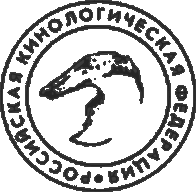 ТИПОВАЯ ЗАЯВКА НА УЧАСТИЕВ ИНТЕРНАЦИОНАЛЬНЫХ СОСТЯЗАНИЯХВсе поля, отмеченные звездочкой, обязательны для заполнения и включения в каталог интернациональных состязаний.Способ отправки заявки регламентируется организаторами состязаний и указывается в Регламенте проведения сертификатных состязаний. Заявка может быть заполнена в электронной форме на сайте состязаний, заполнена и отправлена по указанному организаторами адресу электронной почты в электронном виде, по указанному почтовому адресу в бумажном варианте или может быть передана лично в руки организаторов также в бумажном варианте (в случае, если заявка передается в бумажном варианте, необходима подпись заявителя).ПРИЛОЖЕНИЕ № 2/2ТИПОВАЯ ЗАЯВКА НА УЧАСТИЕВ НАЦИОНАЛЬНЫХ СЕРТИФИКАТНЫХ ИЛИ КВАЛИФИКАЦИОННЫХ СОСТЯЗАНИЯХВсе поля, отмеченные звездочкой, обязательны для заполнения и включения в каталог интернациональных состязаний!Способ отправки заявки регламентируется организаторами состязаний и указывается в Регламенте проведения сертификатных состязаниях. Заявка может быть заполнена в электронной форме на сайте состязаний, заполнена и отправлена по указанному организаторами адресу электронной почты в электронном виде, по указанному почтовому адресу в бумажном варианте или может быть передана лично в руки организаторов также в бумажном варианте (в случае, если заявка передается в бумажном варианте, необходима подпись заявителя)ПРИЛОЖЕНИЕ № 2/3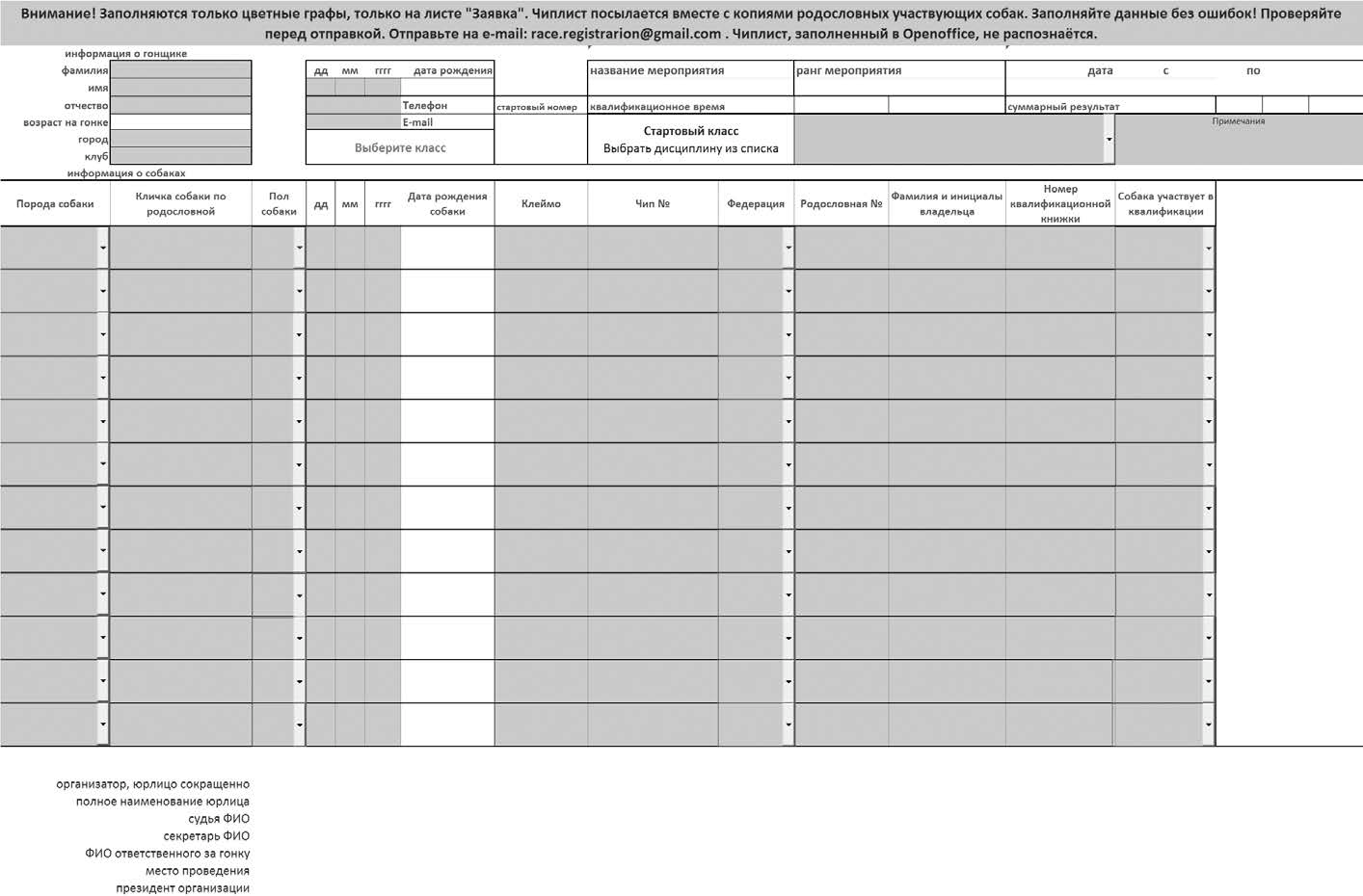 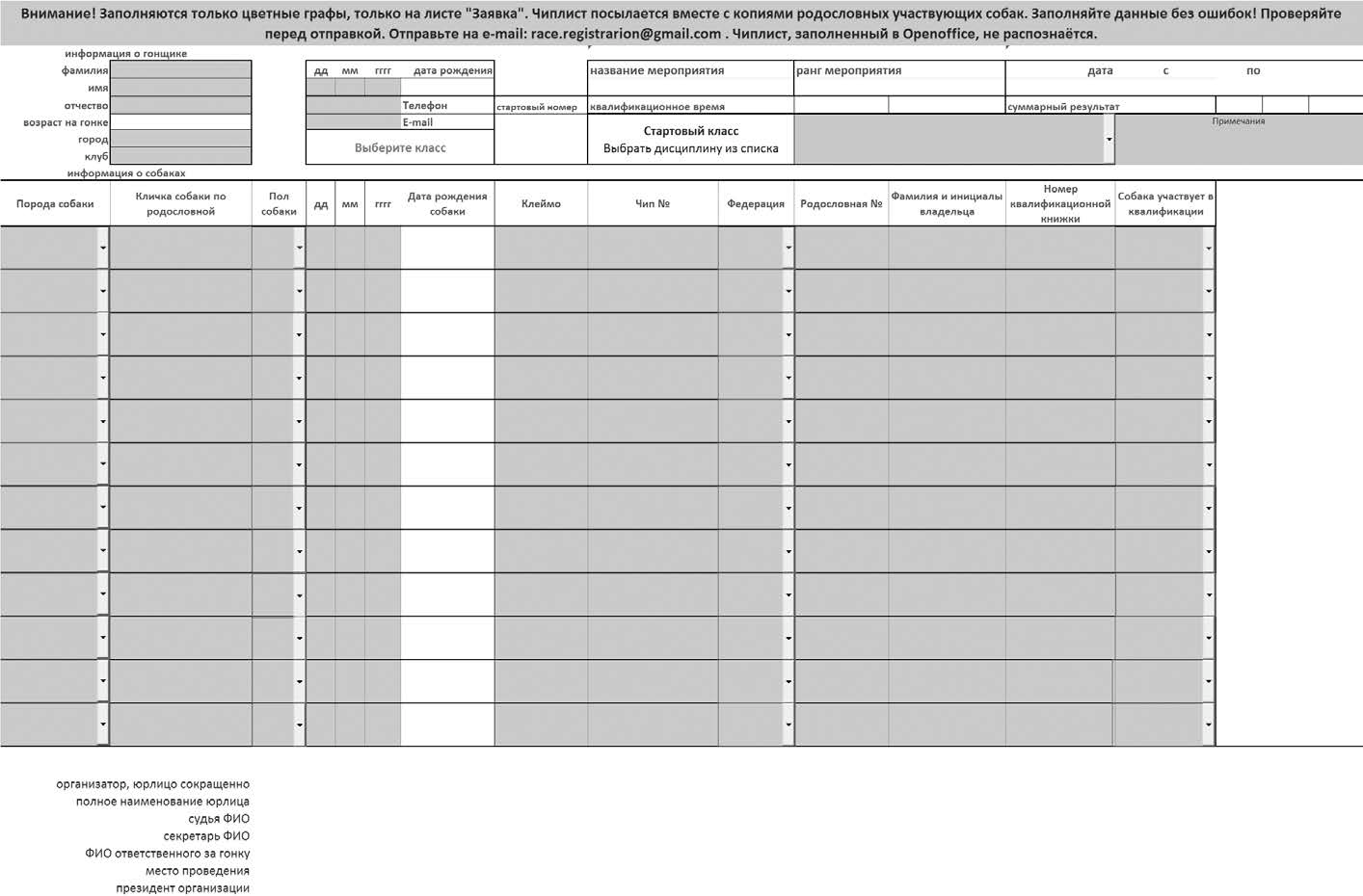 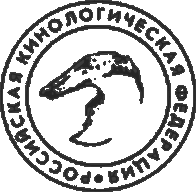 ТИПОВАЯ ЗАЯВКА НА УЧАСТИЕ ГОНКАХ НА СОБАЧЬИХ УПРЯЖКАХ(заполняется в электронном виде)ПРИЛОЖЕНИЕ № 3/1Город	 	РОССИЙСКАЯ КИНОЛОГИЧЕСКАЯ ФЕДЕРАЦИЯ ТИПОВАЯ СВОДНАЯ ВЕДОМОСТЬпо прохождению собаками испытаний/ состязаний по рабочим качествам(за исключением дисциплин IPO и состязаний по ОКД+ЗКС)Наименование организации    	Дата сдачи испытаний	 	Судья по рабочим качествам собак	 	подпись	 	(ф.и.о. полностью заполняется печатными буквами)Помощник судьи в защитном разделе	 	подпись	 	(ф.и.о. полностью заполняется печатными буквами)Руководитель кинологическойорганизации	 	подпись	 	(ф.и.о. полностью заполняется печатными буквами)М.П.ПРИЛОЖЕНИЕ № 3/2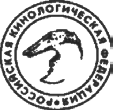 РОССИЙСКАЯ КИНОЛОГИЧЕСКАЯ ФЕДЕРАЦИЯ СВОДНАЯ ВЕДОМОСТЬпо прохождению собаками испытаний/ состязаний по IPO 1-3, IPO-ZTP, IPO-VO, FH 1-2, IPO-FH, BH/VT, APr 1-3, FPr 1-3, UPr 1-3, SPr 1-3, StPr 1-3.(ненужное зачеркнуть)Город 	Организация 	Место проведения	Дата проведенияПРИЛОЖЕНИЕ № 3/3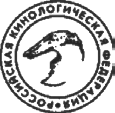 РОССИЙСКАЯ КИНОЛОГИЧЕСКАЯ ФЕДЕРАЦИЯ СВОДНАЯ ВЕДОМОСТЬпо прохождению собаками состязаний по ОКД + ЗКСГород 	Организация 	Дата проведения 	ПРИЛОЖЕНИЕ № 3/4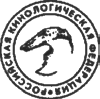 РОССИЙСКАЯ КИНОЛОГИЧЕСКАЯ ФЕДЕРАЦИЯ СВОДНАЯ ВЕДОМОСТЬпо прохождению собаками состязаний по гонкам на собачьих упряжкахПРИЛОЖЕНИЕ № 4/1Договор-заявка на изготовление единого сертификата РКФ по рабочим качествамНастоящим Договором-заявкой РКФ обязуется оказать Заявителю услугу по обработке данных для изготовления единого сертификата РКФ по рабочим качествам собак ВНУТРЕННЕГО ОБРАЗЦА.Объем, сроки и цена предоставления услуги опубликованы на официальном сайте РКФ в разделе «Размеры членских взносов и расценки на услу- ги РКФ» и являются неотъемлемой частью Договора-Заявки.Заявитель обязуется предоставить для оказания услуги все необходимые документы.Если в ходе выполнения работ по Договору-заявке по вине Заявителя или организатора испытаний/состязаний возникнут обстоятельства, исклю- чающие возможность исполнения услуги, то услуга подлежит оплате в полном объеме, то денежные средства, уплаченные Заявителем возврату не подлежат.Заявитель согласен на использование его персональных данных в целях исполнения настоящего Договора-заявки.Подпись Заявителя 	_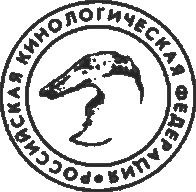 РОССИЙСКАЯ КИНОЛОГИЧЕСКАЯ ФЕДЕРАЦИЯ ВРЕМЕННЫЙ СЕРТИФИКАТпо рабочим качествам собакВыдан (сокращенное и полное наименование организации) 	_ 						 _ город 						_ в том, что собака по кличке 						_ породы 				квалиф. книжка №  				 пол 	дата рождения 		клеймо/микрочип №  					 родословная РКФ № 	_, принадлежащая 	(фамилия, имя, отчество как в родословной)Прошла:	тестирование	испытания	состязания(нужное подчеркнуть)По виду / дисциплине 				_ Набрала 	баллов, получила оценку 	_ Присвоен титул 			_ Судья 		подпись 		_(Ф.и.о).Помощник судьив защитном разделе	 	_подпись 	(Ф.и.о.)Ф.И.О. руководителя кинологической организации: 	 подпись 	_м.п.	Дата проведения мероприятия: 	ПРИЛОЖЕНИЕ № 4/2Договор-заявка на изготовление единого сертификата РКФ по рабочим качествамНастоящим Договором-заявкой РКФ обязуется оказать Заявителю услугу по обработке данных для изготовления единого сертификата РКФ по рабо- чим качествам собак ВНУТРЕННЕГО ОБРАЗЦА.Объем, сроки и цена предоставления услуги опубликованы на официальном сайте РКФ в разделе «Размеры членских взносов и расценки на услуги РКФ» и являются неотъемлемой частью Договора-заявки.Заявитель обязуется предоставить для оказания услуги все необходимые документы.Услуга подлежит оплате в полном объеме. Если в ходе выполнения работ по Договору-заявке по вине Заявителя или организатора испыт- ний/состязаний возникнут обстоятельства, исключающие возможность исполнения услуги, то денежные средства, уплаченные Заявителем возврату не подлежат.Заявитель согласен на использование его персональных данных в целях исполнения настоящего Договора-заявки.Подпись Заявителя 	РОССИЙСКАЯ КИНОЛОГИЧЕСКАЯ ФЕДЕРАЦИЯ ВРЕМЕННЫЙ СЕРТИФИКАТпо рабочим качествам собак (для гонок на собачьих упряжках)Выдан (сокращенное и полное наименование организации) 	 				_ Город							 в том, что собака по кличке  						 породы 					_ пол 	дата рождения 		_ клеймо/микрочип №  				  родословная РКФ № 	, принадлежащая 			(фамилия, имя, отчество по родословной)Прошла:	 	_состязанияПо виду / дисциплинеГонки на собачьих упряжкахКвалификационное время 	показанное время 	 Присвоен титул  			Судья 	подпись 	(Ф.и.о).Секретарь 	подпись 	(Ф.и.о.)Ф.И.О руководителя кинологической организации: 	 подпись 	_м.п.	Дата проведения мероприятия: 	ЗАЯВКАПРИЛОЖЕНИЕ № 5на выдачу титульных сертификатов для состязанийпо дисциплине  	                                                                                                                  даты проведения  	                                                                                                              ранг (статус) состязаний:место проведения (город, стадион, площадка, притравочная станция, охотхозяйство)полное и сокращенное наименование проводящей организации:принадлежность к федерации (отметить):Регламент проведении состязаний утвержден и подписан в Департаменте дресси- ровки и испытаний рабочих качеств собак «         _» « 	» 20 г. Количество выдаваемых сертификатов:Сотрудник Департамента РКФ по дрессировке и испытаниям рабочих качеств собак  	Получил 	/ 	/« 	» « 	» 20 	_г.Российская Кинологическая ФедерацияПРИЛОЖЕНИЕ № 6Организатор   	(Адрес, электронный адрес, телефон)ОТЧЕТ ГЛАВНОГО СУДЬИ/ СУДЬИ(Фамилия, имя, отчество)(наименование и ранг мероприятия)по дисциплине  	Город 	число _ 	месяц 	20 	годВ ОТЧЕТЕ НЕОБХОДИМО ОТРАЗИТЬ:Соблюдение регламента и расписания проведения испытаний/состязаний.Порядок прохождения идентификационного контроля (отразить возникшие проблемы – если они имели место быть).Подробное	описание	места	проведения	мероприятия	(если	необходимо	– то описание мест проведения каждого раздела).Сведения о дисквалификациях, если таковые имели место.Порядок проведения и соответствие церемонии награждения требованиям по дисциплинам.Наличие и краткое описание призового фонда.Общая оценка работы организаторов (замечания и пожелания).Общая оценка работы секретариата (замечания и пожелания).Главный судья /судья состязаний 	_ / 	/Ф.И.О.Отчет записан через переводчика(если судья приглашен из-за рубежа) 	/ 	/Ф.И.О.М.П.ПРИЛОЖЕНИЕ № 7Акто проведении жеребьевки участников 	_наименование сертификатных состязанийПо дисциплине 					_ Город 	_ число 	_ месяц 	20 	годМесто проведения жеребьевки  		 Время начала жеребьевки 	_ Время окончания жеребьевки  		В результате проведенной жеребьевки установлен следующий порядок выступления участников:Состав мандатной комиссии: 	 (подпись) 	 (подпись) 	 (подпись)Главный секретарь 	_ 	(подпись)М.П.ПРИЛОЖЕНИЕ № 8В РОССИЙСКУЮ КИНОЛОГИЧЕСКУЮ ФЕДЕРАЦИЮЗАЯВКАна приглашениесудьи / помощника судьи в защитном разделе / специалиста по рабочим качествам(нужное подчеркнуть)Просим оформить приглашение от лица РКФ следующему специалисту:для его работы на нижеуказанном мероприятии в качестве  	ГАРАНТИЙНОЕ ПИСЬМОСо своей стороны гарантируем возмещение всех расходов г-ну/г-же  	 	, связанных с его/ее обеспечением транспортом, проживанием, питанием и пребыванием на территории РФ, а также расходов связанных с ор- ганизацией визовой поддержки и иных, которые возникают в связи с приглашением вышеука- занного специалиста.Руководитель кинологической организации 	( 	)(Ф.И.О.)	подписьДата 		М.П.ПРИЛОЖЕНИЕ № 9В  	название организации, куда направляется наблюдательМАНДАТ НАБЛЮДАТЕЛЯВ соответствии с пунктом 4.5 «Положения Российской Кинологической Феде- рации о проведении испытаний и состязаний собак (кроме испытаний и состязаний охотничьих собак)», утвержденного 	_ Президиумом РКФ.фамилия, имя, отчествонаправляется наблюдателем наназвание, ранг, статус, место и дата проведения мероприятияКандидатура наблюдателя согласована в Департаменте РКФ дрессировки и испытаний рабочих качеств собак.Дата: 	_	/ 	/подпись	фамилия, инициалыПримечание:Действителен при предъявлении паспорта или документа, заменяющего паспорт гражданина.Действителен только, если он составлен на бланке РКФ.ПРИЛОЖЕНИЕ № 10Типовая форма Регламента о сертификатных состязанияхУТВЕРЖДЕНОДепартамент дрессировки и испытанийрабочих качеств собак 	/ 	/«_ 	» «_ 	» 20	г.РЕГЛАМЕНТТребования к участникам и условия их допускаВозраст собак определяется на день официального начала состязаний и составляет не менее 	 месяцев.С одной собакой может выступать только один проводник. Разрешается выступление одного проводника с 	собаками.Дополнительные требования к участникам (квалификация, наличия сертификатов и другое).Организаторы и место проведенияПолное название организации, ее фактический и юридический адрес.Ф.И.О. руководителя и лица, ответственного за проведение состязаний.Контактные телефоны, адрес электронной почты.Название и точный адрес места проведения состязаний.Главная судейская бригадаГлавный судья: Ф.И.О., № удостоверения РКФСудья/и: Ф.И.О., № удостоверения РКФСпециалисты по рабочим качествам (помощники судьи в защитном разделе и др.): Ф.И.О., № удостоверения РКФГлавный секретарь: Ф.И.О.Стажеры: 	(перечислить Ф.И.О.)	Стартовые взносыЦелевой стартовый взнос на проведение состязаний составляет участника состязаний.рублей за каждогоЦелевые стартовые взносы расходуются на цели, обеспечивающие проведение мероприятия.Условия и порядок определения личных мести присвоения титулов и сертификатов победителям состязанийВ распределении мест участвуют собаки, выполнившие требования квалификации.В случае равенства набранных баллов преимущество отдается участнику (в соответствии с правилами конкретной дисциплины).Если все показатели равны, то более высокое место занимает (в соответствии с правилами конкретной дисциплины).Если одно место занимают несколько участников, то последующие места присуждаются в соответствии с числом участников, занявших одно место (например, – на втором месте два участника – третье место не присуждается).Титул 		может быть присвоен только собакам, занявшим первое место с оценкой не ниже  	Руководитель организации 	/ 	/	М.П.ПРИЛОЖЕНИЕ 11СПИСОК ПОРОД,ДОПУЩЕННЫХ К УЧАСТИЮ В ИСПЫТАНИЯХ/СОСТЯЗАНИЯХ ПО ЗАЩИТНЫМ ИЛИ КОМПЛЕКСНЫМ ДИСЦИПЛИНАМ,В СОСТАВ КОТОРЫХ ВХОДИТ ЗАЩИТНЫЙ РАЗДЕЛ)группа FCIгруппа FCIгруппа FCIПороды, не признанные FCI:только внутренние сертификаты:американский бульдогбуковинская овчаркабурят-монгольский волкодаввосточно-европейская овчаркамосковская сторожеваяторнякюжно-африканский бурбульПРИЛОЖЕНИЕ 12В Департамент РКФ дрессировки и испытаний рабочих качеств собакИЗВЕЩЕНИЕ ОБ ОТМЕНЕ МЕРОПРИЯТИЯ(наименование организации)Настоящим письмом извещаем, что мероприятие   	 		по	дисциплине 	, заявленное ранее на «_ 	» 	201 г. не состоялось по причине:   				 	.ДатаРуководитель МПЗаключение судьи мероприятия2:2 Заполняется ТОЛЬКО В СЛУЧАЕ, если мероприятие было отменено в день проведения по решению судьи.ПРИЛОЖЕНИЕ 13ЗАЯВЛЕНИЕ ОДНОГО ИЗ РОДИТЕЛЕЙ (ОПЕКУНА, ПОПЕЧИТЕЛЯ)Я, гр. 	,  	года рождения, (Ф.И.О.) (дата)паспорт № 	, выданный 	  «_    » 	 года, код подразделения 	, проживающий(-ая) по адресу: 	действующий(-ая)как (подчеркните нужный вариант):(1 вариант) законный представитель своего(-ей) несовершеннолетнего(-ей) сына (дочери) (2 вариант) опекун (попечитель), представитель несовершеннолетнего(-ей) 	 ,(Ф.И.О несовершеннолетнего полностью) 	 года рождения, свидетельство о рождении серия 	№ 	, выданное (дата) 	 « 	» 	года,проживающего(-ей) по адресу	: 	 , именуемый(-ая) далее как несовершенолетний,находясь   в   здравом    уме    и    твердой    памяти,    действуя    добровольно,    настоящим  заявляю, что я:а) понимаю и осознаю, что _ 	 	 (название, место, дата мероприятия)– далее МЕРОПРИЯТИЕ - не направлено на причинение кому бы то ни было вреда (ущерба) физическому и/или психическому здоровью, а также материального, морального или иного ущерба;б) ознакомился(-ась) с Правилами по дисциплине и Регламентом проведения МЕРОПРИЯТИЯ, а также лично прочи- тал(а) данные Правила вышеуказанному несовершеннолетнему и гарантирую соблюдение указанных в них требований безопасности и правил поведения;в) вместе с несовершеннолетним предупрежден(а) организаторами МЕРОПРИЯТИЯ о возможности наступления для несовершеннолетнего любых неблагоприятных последствий во время участия в МЕРОПРИЯТИИ;г) вместе с несовершеннолетним предупрежден(а) организаторами о том, что в случае допуска несовершеннолетнего к МЕРОПРИЯТИЮ, организаторами, последние не берут и не несут ответственность за последствия такого участия для несовершеннолетних, в том числе и для их физического и/или психического здоровья, а также за причинение несовершеннолетним материального, морального ущерба и/или вреда их жизни и здоровью либо иного вреда (ущерба);е) вместе с несовершеннолетним предупрежден(а) организаторами о том, что даже в случае соблюдения всех условий, организаторы оставляют за собой право не допустить к участию в мероприятиях любое физическое лицо без объяснения причин и, принимая во внимание все указанное выше, прошу организаторов, допустить вышеуказанного несовершенно- летнего к участию в МЕРОПРИЯТИИ под полную мою ответственность и ответственность несовершеннолетнего в соот ветствии с законодательством РФ.(дата оформления заявления )(место оформления заявления )(собственноручно написать полностью Ф.И.О. опекуна /попечителя) (личная подпись)ДисциплинаРанг/статус состязанийРанг/статус состязанийРанг/статус состязанийРанг/статус состязанийРанг/статус состязанийДисциплинаЧемпионат России РКФКубок России РКФЧемпионат РКФCACIT, CACITR, CACIL, CACIOb, CACIAgCACT, CACTR, CACL, CACOb, CACAgОКД+ЗКС201510-3Мини-ОКД10105-3IPO 31088104IPO-FH64464Обидиенс, класс 366363Гонки на собачьих упряжках(в каждой скоростной категории)865-5Большой русский ринг864-4Мондьоринг, класс III44343Аджилити, класс А-3(в каждой ростовой категории)151510156Служба спасения на водах,программа С443-3Пастушья служба,оба стиля, класс 333232IPO-R: в каждой программена уровне сложности B33232Бега борзых и курсинг(для каждой породы)33363Флайбол (команды)644--Танцы с собаками (в каждойдисциплине в классах «Мастер»)533--Вейтпуллинг(в каждой весовой категории)333-3АПС, уровень 3533--Название состязаний *Название состязаний *Дисциплина *Дисциплина *Ф. И. О.проводника *Ф. И. О.проводника *КириллицаКириллицаКириллицаКириллицаЛатиницаЛатиницаЛатиницаЛатиницаЛатиницаФ. И. О.владельца собаки *Ф. И. О.владельца собаки *КириллицаКириллицаКириллицаКириллицаЛатиницаЛатиницаЛатиницаЛатиницаЛатиницаПолная кличка собаки *Полная кличка собаки *КириллицаКириллицаКириллицаКириллицаЛатиницаЛатиницаЛатиницаЛатиницаЛатиницаПорода собаки *Порода собаки *Пол собаки *Пол собаки *Пол собаки *Пол собаки *Дата рождения собаки *Дата рождения собаки *НомерродословнойНомерродословнойНомерродословнойНомерродословнойДата рождения собаки *Дата рождения собаки *Номер клейма /микрочипа *Номер клейма /микрочипа *Номер клейма /микрочипа *Номер клейма /микрочипа *Номер квалификационной книжки собаки*Номер квалификационной книжки собаки*Номер квалификационной книжки собаки*Номер квалификационной книжки собаки*Номер квалификационной книжки собаки*Квалификация собаки, рабочие сертификаты, титулы*Квалификация собаки, рабочие сертификаты, титулы*Отец собаки*:Отец собаки*:Отец собаки*:Мать собаки*:Мать собаки*:Мать собаки*:Мать собаки*:Мать собаки*:Мать собаки*:Мать собаки*:Мать собаки*:Кличка*Кличка*Кличка*Кличка*Кличка*Кличка*Номер родословнойНомер родословнойНомер родословнойНомер родословнойНомер родословнойНомер родословнойКвалификация,титулыКвалификация,титулыКвалификация,титулыКвалификация,титулыКвалификация,титулыКвалификация,титулыКонтактные данные проводника:Контактные данные проводника:Контактные данные проводника:Контактные данные проводника:Контактные данные проводника:Контактные данные проводника:Контактные данные проводника:Контактные данные проводника:Контактные данные проводника:Контактные данные проводника:Контактные данные проводника:Телефон с кодом города*Адресэл. почты *Адресэл. почты *Адресэл. почты *Название клубаГород *Город *Город *Тренер *ПодписьПодписьПодписьНазвание состязаний *Название состязаний *Название состязаний *Дисциплина *Дисциплина *Дисциплина *Ф. И. О.проводника *Ф. И. О.проводника *Ф. И. О.проводника *Ф. И. О.владельца собаки *Ф. И. О.владельца собаки *Ф. И. О.владельца собаки *Полная кличка собаки *Полная кличка собаки *Полная кличка собаки *Порода собаки *Порода собаки *Порода собаки *Пол собаки *Пол собаки *Пол собаки *Дата рождения собаки *Дата рождения собаки *Дата рождения собаки *Номер родословной РКФНомер родословной РКФНомер родословной РКФНомер родословной РКФНомер родословной РКФНомер родословной РКФНомер родословной РКФДата рождения собаки *Дата рождения собаки *Дата рождения собаки *Номерклейма / микрочипа *Номерклейма / микрочипа *Номерклейма / микрочипа *Номерклейма / микрочипа *Номерклейма / микрочипа *Номерклейма / микрочипа *Номерклейма / микрочипа *Номер квалификационной книжки собаки*Номер квалификационной книжки собаки*Номер квалификационной книжки собаки*Номер квалификационной книжки собаки*Номер квалификационной книжки собаки*Номер квалификационной книжки собаки*Квалификация собаки, рабочие сертификаты, титулы*Квалификация собаки, рабочие сертификаты, титулы*Квалификация собаки, рабочие сертификаты, титулы*Отец собаки*:Отец собаки*:Отец собаки*:Отец собаки*:Мать собаки*:Мать собаки*:Мать собаки*:Мать собаки*:Мать собаки*:Мать собаки*:Мать собаки*:Мать собаки*:Кличка*Кличка*Кличка*Кличка*Кличка*Кличка*Номер родословнойНомер родословнойНомер родословнойНомер родословнойНомер родословнойНомер родословнойКвалификация,титулыКвалификация,титулыКвалификация,титулыКвалификация,титулыКвалификация,титулыКвалификация,титулыКонтактные данные:Контактные данные:Контактные данные:Контактные данные:Контактные данные:Контактные данные:Контактные данные:Контактные данные:Контактные данные:Контактные данные:Контактные данные:Контактные данные:Телефонс кодом города *Телефонс кодом города *Адрес эл. почты *Адрес эл. почты *Адрес эл. почты *Название клубаНазвание клубаГород *Город *Город *Тренер *Тренер *ПодписьПодписьПодпись№ п/пПородаКличкаПолДата рождения№ клейма илимикрочипа№ родо-словной№ квалиф. книжкиВладелец/ провод- никДисциплинаКол-во балловСтепень / итоговая оценка, местоФ.И.О.инструктора, помощника инструктора(заполняется печатными буквами)(заполняется печатными буквами)(заполняется печатными буквами)(заполняется печатными буквами)(заполняется печатными буквами)(заполняется печатными буквами)(заполняется печатными буквами)(заполняется печатными буквами)(заполняется от руки в даты проведения и на месте проведения)(заполняется от руки в даты проведения и на месте проведения)(заполняется от руки в даты проведения и на месте проведения)(заполняется печатными буквами)123№ п/пПородаКличкаПолДата рож- денияКлеймо или микрочип№   родослов- ной№ квалиф. книжкиВладелец/ проводникВид службыБаллыБаллыБаллыБаллыБаллыБаллыФ.И.О.инструктора,помощника инструктора№ п/пПородаКличкаПолДата рож- денияКлеймо или микрочип№   родослов- ной№ квалиф. книжкиВладелец/ проводникВид службыРазделыРазделыРазделывсегооценка, местоTSBФ.И.О.инструктора,помощника инструктора№ п/пПородаКличкаПолДата рож- денияКлеймо или микрочип№   родослов- ной№ квалиф. книжкиВладелец/ проводникВид службывсегооценка, местоTSBФ.И.О.инструктора,помощника инструкторазаполняется печатными буквамизаполняется печатными буквамизаполняется печатными буквамизаполняется печатными буквамизаполняется печатными буквамизаполняется печатными буквамизаполняется печатными буквамизаполняется печатными буквамизаполняется печатными буквамизаполняется от руки в день проведениязаполняется от руки в день проведениязаполняется от руки в день проведениязаполняется от руки в день проведениязаполняется от руки в день проведениязаполняется от руки в день проведениязаполняется от руки в день проведенияпечатнымибуквамиГлавный судья по рабочим качествамПодписьСудья по рабочим качествамПодписьСудья по рабочим качествамПодписьПомощник судьи в защитном разделеПодписьПомощник судьи в защитном разделеПодписьРуководитель кинологической организацииПодписьМ.П.№ п/пПородаКличкаПолДата рожденияКлеймо или чип№ родо- словной№ квалиф. книжкиФИОвладельца/ проводникаВид службыВид службыВид службыВид службыВид службыВид службыКомплексныйзачетКомплексныйзачетТренер№ п/пПородаКличкаПолДата рожденияКлеймо или чип№ родо- словной№ квалиф. книжкиФИОвладельца/ проводникаОКДОКДОКДЗКСЗКСЗКСБаллыМестоТренер№ п/пПородаКличкаПолДата рожденияКлеймо или чип№ родо- словной№ квалиф. книжкиФИОвладельца/ проводникаБаллыСтепеньМестоБаллыСтепеньМестоБаллыМестоТренер1.2.3.4.5.6.7.8.9.10.  Город	Дата проведенияМесто проведенияМесто проведенияМесто проведенияДисциплинаДистанцияМАКСИМАЛЬНОЕ ВРЕМЯ КВАЛИФИКАЦИИ:МАКСИМАЛЬНОЕ ВРЕМЯ КВАЛИФИКАЦИИ:МАКСИМАЛЬНОЕ ВРЕМЯ КВАЛИФИКАЦИИ:Судья по рабочим качествам собакСудья по рабочим качествам собак  подпись	Ст.хронометристСт.хронометристМП  подпись	Руководитель кинологической организацииРуководитель кинологической организации  подпись	РФЛС ◻РФСС ◻ОАНКОО ◻CACIT шт. –CACT шт. –CACIL шт. –CACL шт. –CACIOb шт. –CACOb шт. –CACIAg шт. –CACAg шт. –CACITR шт. –CACTR шт. –Чемпион Россиипо рабочим качествам, шт. –Победитель Кубка Россиипо рабочим качествам, шт. –Чемпион РКФ по рабочим качествам, шт. -Чемпион РКФ по рабочим качествам, шт. -№по каталогустартовый№Ф.И.О. участника,порода, кличка, пол, № микрочипа/клейма собаки1.2.3.……Полное название организацииПочтовый адрес с индексомТелефонАдрес электронной почтыСВЕДЕНИЯ О ПРИГЛАШАЕМОМ СПЕЦИАЛИСТЕФамилия и имяПочтовый адрес (с индексом)ТелефонАдрес электронной почтыРанг и статус мероприятия (испытания, состязания разного ранга)Дата и место проведения мероприятияо проведении состязаний по дисциплине	 	даты проведения	 	полное название проводящей организации    	ранг (статус) состязаний	 	( интернациональные/национальные сертификатные (СACI      /САС 	/)место проведения	 	(город, стадион, дрессировочная площадка и др.)международные/внутренние сертификатытолько внутренние сертификатыарденский бувьебельгийские овчарки (все разновидности) босеронбриарнемецкая овчарка (обе разновидности) пиккардийская овчаркапиренейская овчарка (обе разновидности) фландрский бувьечехословацкий волчекавстралийский кеттл дог белая швейцарская овчарка голландская овчарка каталанская овчарка комондоркувасмаремма-абруцкая овчарка польская низинная овчарка польская подгалянская овчарка португальская овчарка словацкий чувачхорватский овчар южнорусская овчаркамеждународные/внутренние сертификатытолько внутренние сертификатытолько внутренние сертификатыдоберманайдилендсиркане корсоанатолийская пастушья собаканеаполитанский мастифнемецкий боксеранглийский мастифпиренейская горная собакаризеншнауцербольшой швейцарский зенненхундпиренейский мастифротвейлербордоский догпортугальский мастифховавартброхольмеррафейробульмастифрусский черный терьериспанский мастифсреднеазиатская овчаркака де ботибетский мастифкавказская овчаркатосаканарский догфила бразильерокастро лаборейроэстрельская горная собакакраский овчарюгославская пастушья собакамеждународные/внутренние сертификатыэрдельтерьер